ПРОЕКТПОСТАНОВЛЕНИЕАдминистрации Тоджинского кожууна«31» января 2023 г. №39Об утверждении Положения об установлении, выплате, индексации и перерасчете размера пенсии за выслугу лет лицам, замещавшим муниципальные должности Тоджинского кожуунаВ соответствии с Законом Республики Тыва от  14 ноября 2022г. № 865-ЗРТ «О пенсии за выслугу лет лицам, замещавшим Государственные должности Республики Тыва, должности государственной гражданской службы Республики Тыва», Постановления Правительства Республики Тыва от 12 января 2023г. № 11 «Об утверждении Положения об установлении, выплате, индексации и перерасчете размера пенсии за выслугу лет лицам, замещавшим государственные должности Республики Тыва, должности государственной службы Республики Тыва», Администрация Тоджинского кожуунаПОСТАНОВЛЯЕТ:1. Утвердить прилагаемое Положение об установлении, выплате, индексации и перерасчете размера пенсии за выслугу летлицам, замещавшим муниципальные должности Тоджинского кожууна.2. Управлению финансов администрации Тоджинского кожуунапредусматривать при разработке проекта муниципального бюджета администрации Тоджинского кожуунана соответствующий год средства на выплату пенсии за выслугу лет лицам, замещавшим муниципальные должности Тоджинского кожууна.3. Управлению труда и социального развития Тоджинского кожууна производить расчеты размеров пенсии за выслугу лет лицам, замещавшим муниципальные должности Тоджинского кожуунав соответствии с Положением, утвержденным настоящим постановлением, и осуществлять их выплату.4. Настоящее постановление вступает в силу с 1 января 2023 г.Председатель администрацииТоджинского района                                                                                    Б.С. ОндарУтвержденопостановлением администрации Тоджинского кожууна     от «___» января 2023 г. № ___ПОЛОЖЕНИЕоб установлении, выплате, индексации и перерасчете размерапенсии за выслугу лет лицам, замещавшим муниципальные должности Тоджинского кожууна.1. Настоящее Положение определяет порядок установления, выплаты, индексации и перерасчета размера пенсииза выслугу лет исходя из месячного денежного содержания (денежного вознаграждения), установленного Законом Республики Тыва от 6 июля 2006 г. № 1889 ВХ-I«О денежном содержании и поощрении лиц, замещающих государственные должности Республики Тыва и должности государственной гражданской службы Республики Тыва».2. Лица, замещавшие на постоянной основе не менее трех летмуниципальные должности Тоджинского кожууна, получавшие денежное вознаграждение за счет средств муниципального бюджета Тоджинского кожууна и освобожденные от должностей в связи с прекращением полномочий (в том числе досрочно), за исключением случаев прекращения полномочий, связанных с виновными действиями, имеют право на пенсию за выслугу лет, назначенную в соответствии с федеральными законами от 15 декабря 2001 г.№ 166-ФЗ«О государственном пенсионном обеспечении в Российской Федерации», от 17 декабря 2001 г. № 173-ФЗ «О трудовых пенсиях в Российской Федерации».При установлении пенсии за выслугу лет периоды замещения муниципальных  должностей Республики Тыва суммируются.3. Пенсия за выслугу лет лицам, указанным в пункте 2 настоящего Положения, устанавливается в таком размере, чтобы сумма пенсии по старости и пенсии за выслугу летк ней составляла при замещении муниципальной должности Тоджинского кожууна от трех до шести лет – 55 процентов, от шести до девяти лет – 70 процентов, свыше 9 лет – 85 процентов их месячного денежного вознаграждения.Для исчисления размера пенсии за выслугу лет месячное денежное вознаграждение указанных лиц определяется за последние 12 полных месяцев по муниципальной должности Тоджинского кожууна, замещавшейся на день достижения ими возраста, дающего право на страховую пенсию по старости, либо по последней муниципальной должности Тоджинского кожууна, полномочия по которой были прекращены (в том числе досрочно).4. При определении размера пенсии за выслугу лет лицам, замещавшим муниципальные должности, не учитываются суммы повышений фиксированной выплаты к страховой пенсии, приходящиеся на нетрудоспособных членов семьи, в связи с достижением возраста 80 лет или наличием инвалидности I группы, суммы валоризации.5. Лица, замещавшие муниципальные должности предусмотренные Реестром должностей, имеют право на пенсию за выслугу лет, назначенную в соответствии с федеральными законами Российской Федерации от 15 декабря 2001 г. № 166-ФЗ «О государственном пенсионном обеспечении в Российской Федерации», от 17 декабря 2001 г. № 173-ФЗ «О трудовых пенсиях в Российской Федерации» при следующих условиях:а) лицами, приобретшими право на пенсию за выслугу лет в соответствии с действующим законодательством и настоящим Положением, и уволенными с муниципальной службы  до 1 января 2017 г., лицами, продолжавшими замещать на 1 января 2017 г. должности муниципальной службы и имевшими на 1 января 2017 г. стаж муниципальной службы для назначения пенсии за выслугу лет не менее 20 лет, лицами, продолжавшимизамещать на 1 января 2017 г. должности муниципальной службы, имевшими на этот день не менее 15,5 лет указанного стажа, и приобретшими до 1 января 2017 г. право на страховую пенсию по старости в соответствии с Федеральным законом от 28 декабря 2013 г.№ 400-ФЗ «О страховых пенсиях»сохраняется право на пенсию за выслугу лет;б) увольнение с муниципальной службы Республики Тыва имело место по одному из следующих оснований:ликвидация органов власти, иных государственных органов, образованных в соответствии с Конституцией Республики Тыва и законами Республики Тыва, а также сокращение штата служащих в органах муниципальной власти, их аппаратах, иных органах, образованных в соответствии с Конституцией Республики Тыва и законами Республики Тыва (далее – государственные органы);увольнение с должностей, учреждаемых в установленном законодательством порядке для непосредственного обеспечения исполнения полномочий лиц, замещающих должности, в связи с прекращением исполнения этими лицами своих полномочий;достижение предельного возраста, установленного Законом Республики Тыва от 21 апреля 2006 г. № 1739 ВХ-I«О вопросах государственной гражданской службы Республики Тыва», для замещения должности государственной гражданской службы Республики Тыва;обнаружившееся несоответствие замещаемой муниципальной должности  вследствие состояния здоровья, препятствующего продолжению муниципальной службы;по собственному желанию в связи с выходом на пенсию по старости.6. Пенсия за выслугу лет при наличии стажа муниципальной службы 15,5 лет устанавливается в таком размере, чтобы сумма пенсии по старости и пенсии за выслугу лет к ней составляла 45 процентов месячного денежного содержания муниципального служащего Тоджинского кожууна.Размер пенсии за выслугу лет увеличивается на 3 процента среднемесячного денежного содержания муниципального служащего Тоджинского кожууна:При этом сумма пенсии за выслугу лет и страховой пенсии по старости к ней не может превышать 75 процентов среднемесячного денежного содержания муниципального служащего Тоджинского кожууна.7. Размер пенсии за выслугу лет лицам, замещавшим должности муниципального служащего Тоджинского кожууна, исчисляется исходя из их среднемесячного денежного содержания за последние 12 полных месяцев муниципальной службы Тоджинского кожууна, предшествовавших дню ее прекращения либо дню достижения ими возраста, дающего право на страховуюпенсию по старости.Среднемесячное денежное содержание (денежное вознаграждение) определяется путем деления суммы полученного за 12 месяцев денежного содержания (денежного вознаграждения) на 12.Из расчетного периода исключается время, когда муниципальный служащий не работал в связи с временной нетрудоспособностью или в соответствии с законодательством Российской Федерации и законодательством Республики Тыва освобождался от исполнения должностных обязанностей с сохранением среднего заработка. В этом случае суммы полученного пособия по временной нетрудоспособности и выплаченного среднего заработка не включаются в денежное содержание (денежное вознаграждение), исходя из которого исчисляется размер пенсии за выслугу лет. При этом среднемесячное содержание (денежное вознаграждение) определяется путем деления суммы полученного в расчетном периоде денежного содержания (денежного вознаграждения) на фактически проработанные в этом периоде дни и умножается на 21 (среднемесячное число рабочих дней в году).Если в расчетный период произошло повышение (увеличение) в централизованном порядке денежного содержания (денежного вознаграждения), месячное денежное содержание (денежное вознаграждение) за весь расчетный период рассчитывается с учетом повышения денежного содержания (денежного вознаграждения).Размер среднемесячного заработка, исходя из которого муниципальному служащему исчисляется пенсия за выслугу лет, не может превышать 2,8 должностного оклада с учетом районного коэффициента, установленного муниципальному служащему в соответствующем периоде либо сохраненного в соответствующем периоде в соответствии с законодательством Российской Федерации.В том случае, если муниципальный служащий в расчетный период замещал различные должности муниципальной службы Тоджинского кожууна, ограничение размера месячного денежного содержания производится исходя из месячного должностного оклада по замещавшейся должности на соответствующий период замещения.8. В состав месячного денежного вознаграждения, учитываемого при определении размера пенсии за выслугу лет лицам, замещавшим муниципальные должности Тоджинского кожууна, включаются:а) должностной оклад;б) оклад за классный чин;в) ежемесячная надбавка к должностному окладу за выслугу лет в размере 30 процентов;г) ежемесячная надбавка к должностному окладу за особые условия муниципальной службы в размере 200 процентов;д) ежемесячная процентная надбавка к должностному окладу за работу со сведениями, составляющими государственную тайну, в размере до 50 процентов для лиц, допущенных к государственной тайне на постоянной основе;е) единовременное денежное поощрение;ж) районный коэффициент.9. В состав месячного денежного содержания, учитываемого при определении размера пенсии за выслугу лет лицам, замещавшим должности муниципального служащего Тоджинского кожууна, включаются:а) должностной оклад;б) оклад за классный чин;в) ежемесячная надбавка к должностному окладу за выслугу лет на муниципальной службе в размере до 30 процентов;г) ежемесячная надбавка к должностному окладу за особые условия муниципальной службы в размере от 60 до 150 процентов;д) ежемесячная надбавка к должностному окладу за работу со сведениями, составляющими государственную тайну, в размере до 15 процентов для лиц, допущенных к государственной тайне на постоянной основе;е) премии за выполнение особо важных и сложных заданий в размере до 17 процентов;ж) районный коэффициент.10. Должностной оклад указанных лиц для исчисления размера пенсии за выслугу лет определяется в соответствии с Законом Республики Тыва от 6 июля 2006 г. № 1889 ВХ-I «О денежном содержании и поощрении лиц, замещающих государственные должности Республики Тыва и должности государственной гражданской службы Республики Тыва» по государственной должности и должности государственной гражданской службы Республики Тыва, замещавшейся на день достижения ими возраста, дающего права на страховую пенсию по старости.11. Выплаты компенсационного и единовременного характера, включая компенсацию за неиспользованные отпуска, материальная помощь к отпуску, единовременные и разовые премии в состав среднемесячного заработка не включаются.12. Размер пенсии за выслугу лет не может быть ниже минимальной гарантии размера пенсии за выслугу лет, которая не может быть ниже установленной фиксированной суммы:1) для лиц, замещавших муниципальные должности Тоджинского кожууна– 5тыс. рублей;2) для лиц, замещавших должности муниципальной службы Тоджинского кожууна в зависимости от стажа муниципальной службы:от 15,5 до 20 лет – 5 тыс. рублей, от 20 до 25 лет – 6 тыс. рублей,от 25 лет и свыше – 7 тыс. рублей.13. В случае, если лицу, замещавшему муниципальную должность Тоджинского кожууна, назначены две пенсии, то при определении размера пенсии за выслугу лет учитывается сумма двух этих пенсий.14. Лицам, замещавшим муниципальную должность Тоджинского кожууна в районах, где к заработной плате установлены районные коэффициенты, размер пенсии за выслугу лет (на период проживания этих лиц в указанных местностях) исчисляется исходя из месячного денежного содержания (денежного вознаграждения) с учетом соответствующего районного коэффициента, установленного законодательством Российской Федерации.15. Пенсия за выслугу лет не устанавливается лицам, замещавшим муниципальные должности  Тоджинского кожууна, которым в соответствии с законодательством Российской Федерации назначены пенсия за выслугу лет или ежемесячное пожизненное содержание, или установлено дополнительное пожизненное ежемесячное материальное обеспечение, или установлена в соответствии с законодательством Республики Тыва или иного субъекта Российской Федерация пенсия за выслугу лет (ежемесячная доплата к пенсии).16. При исчислении стажа муниципальной  службы, дающего право на пенсию за выслугу лет, учитывается время замещения должностей федеральной службы, государственных должностей государственной гражданской службы Республики Тыва и других субъектов Российской Федерации, муниципальных должностей муниципальной службы, а также периоды замещения государственных должностей Российской Федерации, государственных должностей Республики Тыва и других субъектов Российской Федерации, выборных муниципальных должностей, время работы в государственных органах, органах государственной власти Тувинской АССР и других субъектов Российской Федерации, в органах государственной власти и управления РСФСР и СССР и иные периоды службы (работы) согласно приложению № 1к настоящему Положению.Периоды службы (работы), учитываемые при исчислении стажа муниципальной службы и дающие право пенсию за выслугу лет, суммируются.17. Пенсия за выслугу лет устанавливается на основании письменного заявления лица об установлении пенсии за выслугу лет, оформляемого по форме согласно приложению № 2 к настоящему Положению, решением руководителя муниципального органа, в котором лицо, претендующее на пенсию за выслугу лет и замещавшеемуниципальную должность Тоджинского кожуунаоформляется на пенсию за выслугу лет, по форме согласно приложению № 3 к настоящему Положению.В случае реорганизации или ликвидации муниципального органа решение об установлении пенсии за выслугу лет принимает руководитель муниципального органа, которому законодательством Республики Тыва переданы функции реорганизованного или ликвидированного муниципального органа.18. Заявление лица об установлении пенсииза выслугу лет регистрируется Комиссией в день подачи заявления.К заявлению об установлении пенсии за выслугу лет прилагаются следующие документы:- копия паспорта гражданина Российской Федерации;- копия трудовой книжки;- копия военного билета (при необходимости);- копия ИНН;- справка органа, осуществляющего пенсионное обеспечение о назначенной (досрочно назначенной) страховой пенсии по старости (инвалидности)с указанием раздельно его частей.19. Комиссия  в 14-дневный срок со дня регистрации заявления об установлении пенсии за выслугу лет рассматривает это заявление и о принятом решении в письменной форме сообщает заявителю. В случае отказа в установлении пенсии за выслугу лет излагается его причина.Основаниями для отказа в установлении (назначении) пенсии за выслугу лет являются:- несоответствие лица, замещавшего муниципальную должность Тоджинского кожууна, требованиям, предусмотренным статьей 2 Закона Республики Тыва от 14 ноября 2022 г. № 865-ЗРТ «О пенсии за выслугу лет лицам, замещавшим государственные должности Республики Тыва, должности государственной гражданской службы Республики Тыва»;- недостоверность сведений, содержащихся в заявлении и (или) документах, предусмотренных пунктом 16 настоящего Положения.20. Решение Комиссии об установлении пенсии за выслугу лет в 7-дневный срок со дня его принятия направляется в Управление труда и социального развития Тоджинского кожууна Республики Тыва.К решению об установлении пенсии за выслугу лет прилагается заявление лица об установлении пенсии за выслугу лет, справка о размере среднемесячного денежного содержания (денежного вознаграждения), оформляемая по форме согласно приложению № 4к настоящему Положению, справка о периодах муниципальной  службы (работы), учитываемых при исчислении стажа муниципальной службы, оформляемая по форме согласно приложению № 5 к настоящему Положению, справка Отделения Социального  фонда о назначенной страховой пенсии по старостис указанием федерального закона, в соответствии с которым она назначена, копия решения об освобождении от муниципальной должности Тоджинского кожууна, копия трудовой книжки, копии иных документов, подтверждающих стаж муниципальной службы.21. Управление труда и социального развития Тоджинского кожууна Республики Тыва в месячный срок со дня получения всех необходимых документов осуществляет их проверку, определяет размер пенсии за выслугу лет и принимает решение, оформляемое по форме согласно приложению № 6 к настоящему Положению, о котором сообщает письменно в муниципальный орган, принявший решение об установлении пенсии за выслугу лет, и заявителю.В случае несогласия Управления труда и социального развития Тоджинского кожууна Республики Тывас решением Комиссии об установлении пенсии за выслугу летУправление возвращает представленные документы и излагает причины своего несогласия.22. Пенсия за выслугу лет устанавливается со дня подачи заявления, но не ранее дня, следующего за днем освобождения от муниципальной должности Тоджинского кожууна, и назначения страховой пенсии по старости в соответствии с законодательством Российской Федерации на срок назначения страховой пенсии, к которой она устанавливается.23. Пенсия за выслугу лет выплачивается Управлением труда и социального развития Тоджинского кожууна Республики Тыва путем перечисления на счета получателей, открытых в банках Российской Федерации.Расходы по доставке и пересылке пенсии за выслугу лет осуществляются за счет средств муниципального бюджета Тоджинского коужуна.24. При замещении лицом, получающим пенсию за выслугу лет, государственнойдолжности Российской Федерации, государственной должности Республики Тыва и других субъектов Российской Федерации, выборной муниципальной должности, должности федеральной службы, должности государственной гражданской службы Республики Тыва и других субъектов Российской Федерации или муниципальной должности муниципальной службы выплата пенсии за выслугу лет приостанавливается со дня замещения одной из указанных должностей.Лицо, получающее пенсию за выслугу лет и назначенное на одну из указанных должностей, обязано в 3-дневный срок сообщить об этом в письменной форме в Управление труда и социального развития Тоджинского кожууна Республики Тыва.Выплата пенсии за выслугу лет приостанавливается со дня назначения на одну из указанных должностей по решениюКомиссии о приостановлении ее выплаты, оформленному по форме согласно приложению №6 к настоящему Положению.25. При последующем освобождении от государственной должности Российской Федерации, государственной должности Республики Тыва и других субъектов Российской Федерации, выборной муниципальной должности, должности федеральной службы, должности государственной гражданской службы Республики Тыва и других субъектов Российской Федерации или муниципальной должности муниципальной службы выплата пенсии за выслугу летвозобновляется по заявлению лица, оформленному согласно приложению № 2 к настоящему Положению, направленному в Министерство труда и социальной политики Республики Тыва, с приложением копии решения об освобождении от соответствующей должности.Решение о возобновлении выплаты пенсии за выслугу лет, оформленное по форме согласно приложению № 6 к настоящему Положению, Комиссия принимает в 14-дневный срок со дня регистрации заявления.Выплата пенсии за выслугу лет возобновляется со дня, следующего за днем освобождения от государственной должности Российской Федерации, государственной должности Республики Тыва и других субъектов Российской Федерации, выборной муниципальной должности, должности федеральной службы, должности государственной гражданской службы Республики Тыва и других субъектов Российской Федерации или муниципальной должности муниципальной службы.26. Лицам, замещавшим муниципальные должности  после установления им пенсии за выслугу лет, в связи с чем ее выплата приостанавливалась, по их заявлению в установленном настоящим Положением порядке может быть установлена пенсия за выслугу лет с учетом вновь замещавшихся муниципальных должностей и денежного содержания (денежного вознаграждения) по ним.27. Выплата пенсии за выслугу лет прекращается лицу, которому в соответствии с законодательством Российской Федерации назначена пенсия за выслугу лет, или ежемесячное пожизненное содержание, или установлено дополнительное пожизненное ежемесячное материальное обеспечение, или в соответствии с законодательством Российской Федерации и других субъектов Российской Федерации установлена ежемесячная доплата к пенсии.Комиссия, назначившее указанные выплаты лицам, которым установлена пенсия за выслугу лет, в 7-дневныйсрок сообщают об этом в Министерство труда и социальной политики Республики Тыва.Выплата пенсии за выслугу лет прекращается со дня назначения пенсии за выслугу лет, или ежемесячного пожизненного содержания или установления дополнительного пожизненного ежемесячного материального обеспечения, или установления пенсии за выслугу лет в соответствии с законодательством Российской Федерации и других субъектов Российской Федерации.В случае смерти лица, получавшего пенсию за выслугу лет, ее выплата прекращается со дня, следующего за днем смерти этого лица.28. Размер пенсии за выслугу лет пересчитывается Управлением труда и социального развития с соблюдением правил, предусмотренных пунктами 3, 5-10 настоящего Положения, при увеличении в централизованном порядке денежного содержания (денежного вознаграждения) по соответствующей муниципальной должности и включении необходимых средств в местный бюджет Тоджинского кожууна на соответствующий год.29. При изменении в соответствии с законодательством Российской Федерации размера страховой пенсии по старости, с учетом которой определена пенсия за выслугу лет, размер пенсия за выслугу лет пересчитывается Управлением труда и социального развития на основании сообщения соответствующего Отделения Пенсионного фонда, выплачивающего страховую пенсию, о новом размере пенсии.30. Суммы пенсии за выслугу лет, излишне выплаченные лицу вследствие его злоупотребления, возмещаются этим лицом, а в случае его несогласия взыскиваются в судебном порядке.31. Вопросы, связанные с установлением и выплатой пенсии за выслугу лет, не урегулированные настоящим Положением, разрешаются применительно к правилам назначения и выплаты страховых пенсий._____________Приложение № 1к Положению об установлении, выплате, индексации иперерасчете размера пенсии за выслугу летлицам, замещавшим муниципальные должностиТоджинского кожуунаРеспублики ТываПЕРИОДЫМуниципальной службы (работы),учитываемыепри исчислении стажа муниципальнойслужбы, дающего право на пенсию за выслугу летПри исчислении стажа муниципальной службы, дающего право на пенсию за выслугу лет, учитываются:1)периоды замещения муниципальных должностей Тоджинского кожууна;2)периоды службы:на государственных должностях федеральных государственных служащих, предусмотренных Реестром должностей федеральной государственной гражданской службы, утвержденным Указом Президента Российской Федерации от 31 декабря 2005 г. № 1574 и государственных должностях федеральной государственной службы, предусмотренных перечнями государственных должностей федеральной государственной службы, являющимися соответствующими разделами Реестра государственных должностей государственной службы Российской Федерации, Реестром должностей государственной службы Республики Тыва, утвержденного УказомГлавы Республики Тыва от 12 ноября 2007 г. № 204, законами Российской Федерации и Республики Тыва, а также служащих на государственных должностях государственной службы других субъектов Российской Федерации;4) периоды замещения выборных муниципальных должностей и муниципальных должностей муниципальной службы;5) периоды замещения должностей, в том числе выборных, на постоянной основе с 1 января 1992 г. до введения в действие Сводного перечня государственных должностей Российской Федерации, утвержденного Указом Президента Российской Федерации от 11 января 1995 г. № 32 «О государственных должностях Российской Федерации»,Реестра государственных должностей федеральных государственных служащих или перечней государственных должностей федеральной государственной службы, являющихся соответствующими разделами Реестра государственных должностей государственной службы Российской Федерации и Республики Тыва:а) в Администрации Президента Российской Федерации, государственных органах (органах) Президента Российской Федерации, государственных органах (органах) при Президенте Российской Федерации и государственных органах Республики Тыва;б) в Совете Безопасности Российской Федерации и его аппарате;в) в федеральных органах и органах Республики Тыва законодательной (представительной) власти и их аппаратах, Контрольно-бюджетном комитете при Верховном Совете Российской Федерации, в органах народного контроля;г) в Правительстве Российской Федерации (Совете Министров – Правительстве Российской Федерации) и его аппарате, федеральных органах исполнительной власти и их территориальных органах, представительствах Российской Федерации и представительствах федеральных органов исполнительной власти за рубежом, дипломатических представительствах и консульских учреждениях Российской Федерации, а также в органах государственного управления (органах управления) при Правительстве Российской Федерации (Совете Министров – Правительстве Российской Федерации) и при федеральных органах исполнительной власти Республики Тыва;д) в Конституционном Суде Российской Федерации, Верховном суде Российской Федерации, Высшем Арбитражном суде Российской Федерации, федеральных судах (судах, государственном арбитраже), а также в прокуратуре Российской Федерации (органах прокуратуры) и их аппаратах;е) в Центральной избирательной комиссии Российской Федерации и ее аппарате;ж) в Счетной палате Российской Федерации и ее аппарате;з) в органах государственной власти Республики Тыва, субъектов Российской Федерации и иных государственных органах, образованных в соответствии с конституциями (уставами) Республики Тыва, субъектов Российской Федерации, в высших государственных органах автономных республик, в местных государственных органах (краевых, областных Советах народных депутатов, Советах народных депутатов автономных областей, автономных округов, районных, городских, районных в городах, поселковых и сельских Советов народных депутатов и их исполнительных комитетах);и) в государственных учреждениях, преобразованных в государственные органы при Правительстве Российской Федерации, государственные органы федеральных органов исполнительной власти, государственные органы при федеральных органах исполнительной власти, а также в государственных учреждениях, должности в которых были включены в перечни государственных должностей федеральной государственной службы, являющиеся соответствующими разделами Реестра государственных должностей государственной службы Российской Федерации;6) периоды замещения гражданами Российской Федерации должностей в межгосударственных (межправительственных) органах, созданных государствами-участниками Содружества Независимых Государств с участием Российской Федерации;7) время работы профсоюзных работников, освобожденных от замещения должностей в государственных органах вследствие избрания (делегирования) в профсоюзные органы, включая время работы освобожденных профсоюзных работников, избранных (делегированных) в орган первичной профсоюзной организации, созданной в государственном органе, в соответствии с федеральным законом;8) периоды замещения должностей, в том числе выборных на постоянной основе, в органах государственной власти и управления, а также в организациях и учреждениях, осуществлявших в соответствии с законодательством Союза ССР и союзных республик отдельные функции государственного управления, по 31 декабря 1991 г., в том числе:а) в аппаратах Президента СССР и Президента РСФСР, органах государственного управления Президента СССР и Президента РСФСР, органах государственного управления при Президенте СССР и Президенте РСФСР, а также в аппаратах президентов других союзных республик;б) в Верховном Совете СССР и Президиуме Верховного Совета СССР, Верховных Советах и президиумах Верховных Советов союзных и автономных республик, краевых и областных Советах народных депутатов (Советах депутатов трудящихся). Советах народных депутатов (Советах депутатов трудящихся) автономных областей, автономных округов, районных, городских, районных в городах, поселковых и сельских Советах народных депутатов (Советах депутатов трудящихся);в) в Совете Министров СССР, Кабинете Министров СССР, Комитете по оперативному управлению народным хозяйством СССР, Межреспубликанском (Межгосударственном) экономическом комитете, органах государственного управления Совета Министров СССР и органах государственного управления при Совете Министров СССР, Советах Министров (правительствах) союзных и автономных республик, органах государственного управления Советов Министров (правительств) союзных и автономных республик, органах государственного управления при Советах Министров (правительствах) союзных и автономныхреспублик, исполнительных комитетах краевых, областных Советов народных депутатов – (Советов депутатов трудящихся), исполнительных комитетах Советов народных депутатов автономных областей и автономных округов, исполнительных комитетах районных, городских, районных в городах, поселковых в сельских Советах народных депутатов (Советах депутатов трудящихся);г) в министерствах и ведомствах СССР, союзных и автономных республик и их органах управления на территории СССР;д) в дипломатических представительствах СССР и союзных республик, торговых представительствах и консульских учреждениях СССР, представительствах министерств и ведомств СССР за рубежом;е) в Комитете конституционного надзора СССР, Контрольной палате СССР, органах народного контроля, государственном арбитраже, суде и в органах прокуратуры СССР;ж) в советах народного хозяйства всех уровней;з) в государственных объединениях союзного, союзно-республиканского и республиканского подчинения, созданных решениями Совета Министров СССР или Совета Министров (правительств) союзных республик;и) в государственных концернах, ассоциациях, иных государственных организациях, созданных решениями Совета Министров СССР или Советов Министров (правительств) союзных республик;к) в международных организациях за рубежом, если перед работой в этих организациях работник работал в органах государственной власти и управления;л) в постоянном представительстве СССР в Совете Экономической Взаимопомощи, аппарате Совета Экономической Взаимопомощи и органах Совета Экономической Взаимопомощи;м) в ЦК КПСС, ЦК КП союзных республик, крайкомах, обкомах, окружкомах, райкомах, горкомах и их аппаратах, на должностях в парткомах органов государственной власти и управления до 14 марта 1990 г. (для введения в действие в новой редакции статьи 6 Конституции (Основного закона) СССР, Ведомости Съезда народных депутатов СССР и Верховного Совета СССР, 1990, № 12, ст. 189), не включая периоды работы на должностях в парткомах на предприятиях, в организациях и учреждениях;н) в центральных профсоюзных органах Союза ССР, профсоюзных органах союзных республик, краев, областей, городов, районов, районов в городах и их аппаратах, на должностях в профкомах органов государственной власти и управления, не включая периоды работы в профкомах на предприятиях, в организациях и учреждениях;9) периоды обучения государственных служащих (работников) с отрывом от службы (работы) в учебных заведениях для получения дополнительного профессионального образования, повышения квалификации или переподготовки (стажировки) в случае их направления на обучение:федеральным государственным органом при замещении государственной должности (для продолжения работы) в федеральном государственном органе после окончания обучения;органом государственной власти и управления, а также организациями и учреждениями, осуществлявшими в соответствии с законодательством Союза ССР и союзных республик отдельные функции государственного управления, при продолжении работы в указанных органах (организациях и учреждениях) после окончания обучения;10) в порядке исключения в стаж государственной службы иные отдельные периоды работы (службы) на руководящих должностях, в совокупности не превышающие 5 лет, опыт и знание по которой были необходимы государственным гражданским служащим Республики Тыва для выполнения обязанностей по замещавшейся должности - включаются на основании решения Министерства труда и социальной политики Республики Тыва в соответствии с протоколом комиссии по решению вопросов включения иных периодов работы (службы) в специальный стаж государственной гражданской службы для установления ежемесячной доплаты к государственной пенсии, по представлению руководителя государственного органа Республики Тыва, которое оформляется одновременно с увольнением государственного гражданского служащего._______________Приложение № 1к Положению об установлении, выплате, индексации и перерасчете размера пенсии за выслугу лет лицам, замещавшим муниципальные должности Тоджинского кожууна Республики ТываФорма________________________________________(наименование должности, инициалы и фамилияруководителя муниципального органа)от______________________________________(фамилия, имя, отчество заявителя)________________________________________(должность заявителя)________________________________________(домашний адрес)_______________________________________,________________________________________(телефон)ЗАЯВЛЕНИЕ1. В соответствии с законами Республики Тыва от 21 апреля 2006 г. № 1739 ВХ-I«О вопросах государственной гражданской службы Республики Тыва», от 14 ноября 2022 г. № 865-ЗРТ «О пенсии за выслугу лет лицам, замещавшим государственные должности Республики Тыва, должности государственной гражданской службы Республики Тыва», Положения об установлении, выплате, индексации и перерасчете размерапенсии за выслугу лет лицам, замещавшим муниципальные должности Тоджинского кожууна прошу установить мне, замещавшему должность ________________________________________________________________________________________________________________________________________________,(наименование должности, по которой рассчитывается месячный заработок)пенсию за выслугу лет (возобновить мне выплату пенсии за выслугу лет), назначенной в соответствии с Федеральным закономот 15 декабря 2001 г. № 166-ФЗ «О государственном пенсионном обеспечении в Российской Федерации» или досрочно оформленной в соответствии с Законом Российской Федерацииот 19 апреля 1991 г. № 1032-1 «О занятости населения в Российской Федерации»________________________________________________________________________(нужное подчеркнуть)Страховую пенсию __________________________________________________(вид пенсии)получаю в ______________________________________________________________.(наименование отделения Пенсионного фонда)При замещении государственной должности Российской Федерации, государственной должности Республики Тыва и других субъектов Российской Федерации, выборной муниципальной должности, должности федеральной службы, должности государственной гражданской службы Республики Тыва и других субъектов Российской Федерации или муниципальной должности муниципальной службы, или при назначении мне пенсии за выслугу лет, или ежемесячного пожизненного содержания, или при установлении дополнительного пожизненного ежемесячного материального обеспечения, или при установлении в соответствии с законодательством Российской Федерации и других субъектов Российской Федерации пенсии за выслугу лет обязуюсь в 3-дневный срок сообщить об этом в Управление труда и социального развития Тоджинского кожууна, выплачивающее мне ежемесячную доплату к государственной пенсии.«______» _______________ г. ________________________(подпись заявителя)Пенсию за выслугу лет прошу мне выплачивать путем зачисления на банковский счет по №__________________________________________________________ банка___________________________________________________________________.Даю согласие уполномоченному органу на обработку содержащихся в настоящем заявлении и прилагаемых к ним документах моих персональных данных, то есть на их сбор, систематизацию, накопление, хранение, уточнение (обновление, изменение), использование, распространение (в том числе передачу), обезличивание, блокирование, уничтожение, в том числе с использованием информационных систем, указанных в частях 10 и 11 статьи 7 Федерального закона от 27 июля 2010 г. № 210-ФЗ «Об организации предоставления государственных и муниципальных услуг», с целью назначения мне пенсии за выслугу лет и дальнейшего изменения ее размера в соответствии с Законом Республики Тыва от 14 ноября 2022 г. № 865-ЗРТ «О пенсии за выслугу лет лицам, замещавшим государственные должности Республики Тыва, должности государственной гражданской службы Республики Тыва». Согласие даю на весь период выплаты мне пенсии за выслугу лет и весь период приостановления ее выплаты. Согласие на обработку моих персональных данных отзывается путем подачи мною уполномоченному органу соответствующего заявления.Заявление зарегистрировано:   ___________________________________ г.Место для печати кадровой службымцниципального органа (приустановлении пенсии за выслугу лет) _______________________________________(подпись, фамилия, имя, отчество идолжность работника кадровой службы,уполномоченного регистрировать заявления)Приложение № 3к Положению об установлении, выплате, индексации и перерасчете размера пенсии за выслугу лет лицам, замещавшим муниципальные должности Тоджинского кожунаФорма_______________________________________________________(наименование муниципального органа Республики Тыва)РЕШЕНИЕоб установлении пенсии за выслугу лет в соответствии сЗакономРеспублики Тываот 14 ноября 2022 г. № 865-ЗРТ «О пенсии за выслугу лет лицам, замещавшим государственные должности Республики Тыва, должностигосударственной гражданской службы Республики Тыва»«_____» ________________ г.№ ______Установить с «____» _____________ г. __________________________________(фамилия, имя, отчество)__________________________________________,замещавшемумуниципальную должность _____________________________________________________________,(наименование должности)в _______________________________________________________________________(наименование муниципального органа Республики Тыва)исходя из:1) периодов замещения муниципальных должностей Республики Тыва_____ лет;2) стажа муниципальной службы ______ лет, ежемесячную оплату, составляющую суммарно с учетом страховой пенсии ________________________________ ______процентов среднемесячного денежного (вид страховой пенсии)содержания.К настоящему решению прилагаются следующие документы:1) заявление установленного образца;2) справка о размере месячного денежного содержания (денежного вознаграждения);3) справка о периодах муниципальной службы (работы), учитываемых при исчислении стажа муниципальной службы, дающего право на пенсию за выслугу лет;4) копия трудовой книжки, а также иные документы (копии), подтверждающие стаж муниципальной службы (работы);5) справка отделения Пенсионного фонда о назначенной (досрочно оформленной) страховойпенсии: ___________________________________________________.(вид пенсии)Руководитель муниципальногооргана Республики Тыва  ________________________________________(подпись, фамилия, имя, отчество)М.П.О принятом решении заявителю в письменной форме сообщено________________________________________________________________________(дата, номер извещения)_________________________________________(подпись работника кадровой службы)Приложение № 4к Положению об установлении, выплате, индексации и перерасчете размера пенсии за выслугу лет лицам, замещавшим муниципальные должности Тоджинского кожуна Республики ТываФормаСПРАВКАо размере среднемесячного денежного содержания(вознаграждения)лица,замещавшего муниципальную  должность Тоджинского кожууна дляустановления пенсии за выслугу летДенежное содержание (денежное вознаграждение) _________________________________________(фамилия, имя, отчество)___________________________________________,замещавшегомуниципальнуюдолжность _____________________________________________________________________________________(наименование должности)_________,за период с_____________________ по __________________  составляло:                              Руководитель муниципальногооргана Республики Тыва           ______________________  ___________________(подпись)            (фамилия, имя, отчество)Главный бухгалтер      ______________________  ___________________(подпись)                (фамилия, имя, отчество)Дата выдачи _____________Приложение № 5к Положению об установлении, выплате, индексации и перерасчете размера пенсии за выслугу лет лицам, замещавшим муниципальные должности Тоджинского кожунаФормаСПРАВКАо периодах государственной гражданской службы (работы),учитываемых при исчислении стажа государственнойгражданской службы________________________________________________________________________, замещавшего(фамилия, имя, отчество)____________________________________________________________________,дающего право на (наименование должности)пенсию за выслугу летРуководитель кадровой службымуниципального органа Республики Тыва __________________________________(подпись, фамилия, имя, отчество)                                               М.П.Приложение № 6к Положению об установлении, выплате, индексации и перерасчете размера пенсии за выслугу лет лицам, замещавшим муниципальные должности Тоджинского кожуунаРеспублики ТываФормаУправление труда и социального развития Тоджинского кожууна Республики Тыва «_____» _______________ г. № ______РЕШЕНИЕоб (определении размера/приостановлении выплаты/возобновлении выплаты/прекращении выплаты ежемесячной доплаты)пенсии за выслугу лет__________________________________________________________________________________,(фамилия, имя, отчество)замещавшемумуниципальную должность Тоджинского кожууна__________________________________________________________________________________.(наименование должности)В соответствии с Законом Республики Тываот 14 ноября 2022 г. №865-ЗРТ«О пенсии за выслугу лет лицам, замещавшим государственные должности Республики Тыва, должности государственной гражданской службы Республики Тыва»и на основаниирешения муниципальной Комиссии  _____________________ (дата, номер)1) определить к страховой пенсии ___________________________________(вид пенсии)в размере _____________ руб. ______ коп.в месяц ежемесячную доплатув размере _______________ руб.__________ коп.в месяц, исходя из общейсуммы пенсии за выслугу лет и страховой пенсии по старости к ней в размере ___ руб. ___ коп.,составляющей ___________________________________ процентов(денежного вознаграждения)месячного денежного содержания;2) приостановить выплату ежемесячной доплаты к муниципальной пенсиис ______________________ в связи с ________________________________________;(день, месяц, год)                              (основание)3) возобновить выплату ежемесячной доплаты к муниципальной пенсиис ______________________ в связи с __________________________________________(день, месяц, год)                          (основание)в размере ___________ руб. _______ коп. в месяц, исходя из общей суммыпенсии за выслугу лет и страховой пенсии по старости к ней в размере _____________ руб. __________ коп.,составляющей ____________________________________________ процентов денежного содержания;(денежного вознаграждения)4) прекратить выплату ежемесячной доплаты к муниципальной пенсиис __________________ в связи с __________________________________________.(день, месяц, год)                          (основание)             Начальник                                       ___________Монгуш Т.В.Главный специалист –бухгалтер___________Бюрбю А.А.                       М.П.ТЫВА РЕСПУБЛИКАНЫНТОЖУ КОЖУУНЧАГЫРГАЗЫ668530, Тожу кожуун Тоора-Хем суур,Октябрьская кудумчузубажын 20тел. (39450) 2-13-48, факс. 2-14-48mail:todja2009@yandex.ru, www.toju.tuva017.ru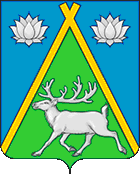 РЕСПУБЛИКА ТЫВААДМИНИСТРАЦИЯТОДЖИНСКОГО КОЖУУНА668530, с. Тоора-Хем Тоджинского кожуунаул. Октябрьская дом 20тел. (39450) 2-13-48 факс. 2-14-48mail:todja2009@yandex.ru, www.toju.tuva017.ruстаж муниципальной службы, летпроцентсреднемесячногоденежного содержания, процентов15,54516,54817,55118,55419,557206021632266236924722575За _____ месяцев, руб.В месяцВ месяцЗа _____ месяцев, руб.процентоврублей123451.Денежное содержание (вознаграждение):1)должностной оклад2)надбавка к должностному окладу за:а)классный чинб)выслугу летв)особые условия гражданской службыг)работу со сведениями, составляющими государственную тайнуд)единовременное денежное поощрениеИтого:2.Денежное содержание (вознаграждение) лица замещавшего государственную должность и (или) должность государственной гражданской службы Республики Тыва3.Размер районного коэффициента4.Денежное содержание (вознаграждение), учитываемое для установления пенсии за выслугу лет№п/п№записив трудовойкнижкеДатаДатаДатаНаименованиеорганизацииПродолжительностьгосударственной службы (работы)Продолжительностьгосударственной службы (работы)Продолжительностьгосударственной службы (работы)Продолжительностьгосударственной службы (работы)Продолжительностьгосударственной службы (работы)Продолжительностьгосударственной службы (работы)Стажгосударственнойгражданскойслужбы,принимаемый дляисчисленияразмера пенсии за выслугу летСтажгосударственнойгражданскойслужбы,принимаемый дляисчисленияразмера пенсии за выслугу летСтажгосударственнойгражданскойслужбы,принимаемый дляисчисленияразмера пенсии за выслугу лет№п/п№записив трудовойкнижкеДатаДатаДатаНаименованиеорганизациив календарномисчислениив календарномисчислениив календарномисчислениив льготномисчислениив льготномисчислениив льготномисчисленииСтажгосударственнойгражданскойслужбы,принимаемый дляисчисленияразмера пенсии за выслугу летСтажгосударственнойгражданскойслужбы,принимаемый дляисчисленияразмера пенсии за выслугу летСтажгосударственнойгражданскойслужбы,принимаемый дляисчисленияразмера пенсии за выслугу лет№п/п№записив трудовойкнижкегодмес.числоНаименованиеорганизациилетмес.дн.летмес.дн.летмес.дн.Всего: